Rising before the sun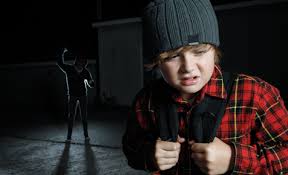 Walking on the paved road Hoping the destination of yesterdaywill be a happier place today Seeing the same faces Walking the same hallsHearing the words of judgementseeping from the confident Aging from the same routinewaiting for the bell to pack my thingsScampering off to the place I call safe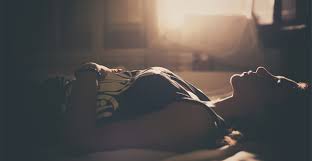 feeling my brain loosenas I listen to the silence in my roomfeeling the fear melt off my shoulders And my muscles unknot